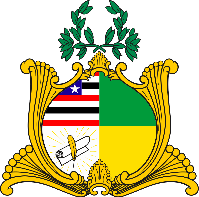  ESTADO DO MARANHÃOASSEMBLEIA LEGISLATIVAGABINETE DO DEPUTADO ESTADUAL DR. YGLÉSIOREQUERIMENTO N°               /2024Senhora Presidente,Na forma do que dispõe o Regimento Interno desta Assembleia, requeiro a V. Exa.  que, após ouvido o Plenário, seja determinado que tramite em regime de urgência o Projeto de Resolução Legislativa nº 37/2024, de minha autoria, o qual dispõe sobre a concessão de Medalha de Mérito Legislativo Manuel Beckman à Senhora Michelle de Paula Firmo Reinaldo Bolsonaro. Assembleia Legislativa do Estado do Maranhão, em 09 de abril de 2024.DR. YGLÉSIODEPUTADO ESTADUAL